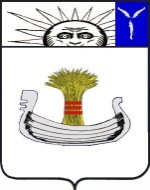 ГЛАВА НАТАЛЬИНСКОГО МУНИЦИПАЛЬНОГО ОБРАЗОВАНИЯБАЛАКОВСКОГО МУНИЦИПАЛЬНОГО РАЙОНА САРАТОВСКОЙ ОБЛАСТИПОСТАНОВЛЕНИЕ от 21 ноября 2022 года № 8с. НатальиноО проведении публичных слушаний по вопросу рассмотрения проекта решения Совета Натальинского муниципального образования о бюджете Натальинского муниципального образования на 2023 год и плановый период 2024 и 2025 годовРуководствуясь Федеральным законом от 06.10.2003г. №131-ФЗ «Об общих принципах организации местного самоуправления в Российской Федерации», Уставом Натальинского муниципального образования Балаковского муниципального района Саратовской области, Положением «О порядке организации и проведения публичных слушаний на территории Натальинского муниципального образования», утвержденным решением Совета Натальинского муниципального образования от 17 сентября 2013г. №10, Положением о бюджетном процессе в Натальинском муниципальном образовании Балаковского муниципального района Саратовской области, утвержденным решением Совета Натальинского муниципального образования от 20 сентября 2016 года №344,  ПОСТАНОВЛЯЮ:1. Вынести на публичные слушания с участием граждан, проживающих на территории Натальинского муниципального образования Балаковского муниципального района Саратовской области, проект решения о бюджете Натальинского муниципального образования на 2023 год и плановый период 2024 и 2025 годов.2. В целях проведения подготовительных мероприятий и организации проведения публичных слушаний сформировать Комиссию по организации и проведению публичных слушаний (далее – Комиссия) в составе:Председатель Комиссии:Аникеев А.В. – Глава Натальинского муниципального образованияСекретарь Комиссии:Матюнина И.А. – консультант администрации Натальинского муниципального образованияЧлены Комиссии:Пичурина Е.М. – Депутат Совета Натальинского муниципального образования, и.о. председателя Контрольно-счетной комиссии Натальинского муниципального образования;Портнов А.А. – Депутат Совета Натальинского муниципального образования;Кузьмина Е.А. – начальник отдела общего обеспечения деятельности администрации НМО3. Граждане, проживающие на территории Натальинского муниципального образования Балаковского муниципального района Саратовской области, вправе участвовать в публичных слушаниях в целях обсуждения проекта решения Совета Натальинского муниципального образования о бюджете Натальинского муниципального образования на 2023 и плановый период 2024 и 2025 годов посредством:- подачи в Комиссию замечаний и предложений в устной и (или) письменной форме в срок до дня проведения публичных слушаний;- непосредственного участия в публичных слушаниях.4. Замечания и предложения в письменной и (или) устной форме граждане вправе представить председательствующему по месту их проведения в день проведения публичных слушаний до окончания публичных слушаний.Замечания и предложения в устной и (или) письменной форме граждане вправе представлять в комиссию в срок со дня обнародования настоящего решения до 09 декабря 2022 г. по рабочим дням с 08:00 до 17:00 (перерыв с 12:00 до 13:00) по адресу: Саратовская область, Балаковский район, с. Натальино, ул. К. Маркса, д.4а, кабинет №14.При проведении публичных слушаний все участники публичных слушаний вправе высказать свое мнение о проекте решения Совета Натальинского муниципального образования Балаковского муниципального района Саратовской области о бюджете Натальинского муниципального образования на 2023 год и плановый период 2024 и 2025 годов, представлять замечания и предложения по проекту, задать вопросы.5. Жители Натальинского муниципального образования, желающие выступить на публичных слушаниях, регистрируются в Комиссии в качестве выступающих. Регистрация в Комиссии прекращается за день до дня проведения публичных слушаний.6. Провести публичные слушания 09 декабря 2022 г. в 10:30 часов в актовом зале МАУК «Натальинский ЦК» по адресу: Саратовская область, Балаковский район, с.Натальино, ул. К. Маркса, 21.7. Все представленные участниками публичных слушаний замечания и предложения по выносимому на публичные слушания вопросу отражаются в заключении о результатах публичных слушаний, составляемом Комиссией.Заключение о результатах публичных слушаний представляется в Совет Натальинского муниципального образования Балаковского муниципального района Саратовской области и учитывается в качестве рекомендаций при принятии решения о бюджете Натальинского муниципального образования на 2023 и плановый период 2024 и 2025 годов.8. Настоящее постановление подлежит официальному обнародованию и вступает в силу с момента обнародования.Глава Натальинского муниципального образования				    	        А.В. Аникеев